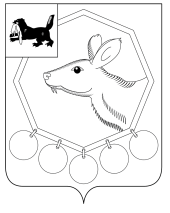 29.03.2019 № 65п/19РОССИЙСКАЯ ФЕДЕРАЦИЯИРКУТСКАЯ ОБЛАСТЬМУНИЦИПАЛЬНОЕ ОБРАЗОВАНИЕБАЯНДАЕВСКИЙ РАЙОНМЭРПОСТАНОВЛЕНИЕОБ УТВЕРЖДЕНИИ МЕРОПРИЯТИЯ ПО СОЗДАНИЮ В МУНИЦИПАЛЬНОМ БЮДЖЕТНОМ ОБЩЕОБРАЗОВАТЕЛЬНОМ УЧРЕЖДЕНИИ «БАЯНДАЕВСКАЯ СРЕДНЯЯ ОБЩЕОБРАЗОВАТЕЛЬНАЯ ШКОЛА ИМЕНИ М.Б. УБОДОЕВА» УСЛОВИЙ ДЛЯ ЗАНЯТИЯ ФИЗИЧЕСКОЙ КУЛЬТУРОЙ И СПОРТОМВ соответствии с распоряжением министерства образования Иркутской области от 24 января 2019 года № 26-мр «О принятии решения о предоставлении (об отказе в предоставлении) субсидий из областного бюджета местным бюджетам в целях софинансирования расходных обязательств муниципальных образований Иркутской области на реализацию мероприятий по созданию в общеобразовательных организациях, расположенных в сельской местности, условий для занятия физической культурой и спортом», руководствуясь п. 1 ст 78.1., п. 1 ст 86 Бюджетного кодекса Российской Федерации, ст. ст. 33, 48 Устава МО «Баяндаевский район» ПОСТАНОВЛЯЮ:Утвердить мероприятие по созданию в муниципальном бюджетном  общеобразовательном учреждении «Баяндаевская средняя общеобразовательная школа имени М.Б. Убодоева» условий для занятия физической культурой и спортом, реализация которого в 2019 году осуществляется за счет средств бюджета МО «Баяндаевский район» 92 111,0 рублей (девяносто две тысячи сто одиннадцать) рублей и субсидии из областного бюджета, в целях софинансирования расходных обязательств муниципального образования «Баяндаевский район» в объеме 1 750,1 тыс рублей (один миллион семьсот пятьдесят тысяч сто) рублей  (приложение 1)Установить перечень должностных лиц администрации МО «Баяндаевский район», ответственных за реализацию созданию в муниципальном бюджетном общеобразовательном учреждении «Баяндаевская средняя общеобразовательная школа имени М.Б. Убодоева» условий для занятия физической культурой и спортом в 2019 году (приложение 2)Установить порядок организации работы по исполнению расходных обязательств (приложение 3)Установить предельный срок реализации мероприятия до 1 декабря 2019 года.Разместить на официальном сайте МО «Баяндаевский район» в информационно-телекоммуникационной сети «Интернет» Контроль за исполнением настоящего постановления возлагаю на заместителя мэра Моноева В.Р.Мэр муниципального образования «Баяндаевский район» А.П. Табинаев Приложение 1к постановлению мэраМО «Баяндаевский район» от 29.03 2019 г № 65п/19Перечень мероприятий в 2019 годуПриложение 2к постановлению мэраМО «Баяндаевский район»                                             от 29.03. 2019 г № 65п/19Перечень должностных лиц администрации МО «Баяндаевский район», ответственных за реализацию созданию в муниципальном бюджетном общеобразовательном учреждении «Баяндаевская средняя общеобразовательная школа имени М.Б.Убодоева» условий для занятия физической культурой и спортом в 2019 годуПриложение 3к постановлению мэраМО «Баяндаевский район»                                             от 29.03. 2019 г № 65п/19Порядок организации работы по исполнению расходных обязательств ха реализацию мероприятия по созданию в муниципальном бюджетном общеобразовательном учреждении «Баяндаевская средняя общеобразовательная школа имени М.Б.Убодоева» условий для занятия физической культурой и спортом в 2019 годуНастоящий Порядок определяет сроки и направления деятельности подразделений администрации МО «Баяндаевский район» по реализации мероприятия по созданию в муниципальном бюджетном общеобразовательном учреждении «Баяндаевская средняя общеобразовательная школа имени М.Б. Убодоева» условий для занятия физической культурой и спортом в 2019 году, а также регулирует расходование денежных средств из областного и местного бюджета на эти цели в соответствии с распоряжением министерства образования Иркутской области от 24 января 2019 года № 26-мр «О принятии решения о предоставлении (об отказе в предоставлении) субсидий из областного бюджета местным бюджетам в целях софинансирования расходных обязательств муниципальных образований Иркутской области на реализацию мероприятий по созданию в общеобразовательных организациях, расположенных в сельской местности, условий для занятия физической культурой и спортом».В 2019 году подлежит исполнению следующее мероприятие:МКУ Управление образования администрации МО «Баяндаевский район» с привлечением подведомственного учреждения:- создание в муниципальном бюджетном общеобразовательном учреждении «Баяндаевская средняя общеобразовательная школа имени М.Б. Убодоева» условий для занятия физической культурой и спортом.3. МКУ Управление образования администрации МО «Баяндаевский район» проводит организационную работу, необходимую для заключения с министерством образования Иркутской области соглашения о предоставлении и расходования в 2019 году субсидии из областного бюджета бюджету МО «Баяндаевский район» в целях софинансирования расходных обязательств на реализацию мероприятия по созданию в муниципальном бюджетном общеобразовательном учреждении «Баяндаевская средняя общеобразовательная школа имени М.Б. Убодоева» условий для занятия физической культурой и спортом.4. Исполнение данного мероприятия предусматривается в пределах доведенных лимитов бюджетных обязательств с соблюдением процедур, предусмотренных Федеральным законом «О контрактной системе в сфере закупок товаров, работ, услуг для обеспечения государственных и муниципальных нужд»5. Предоставление финансового обеспечения реализации мероприятия предусматривается с учетом требований абзацев 2.4 пункта 1 статьи 78.1 Бюджетного кодекса Российской Федерации, в соответствии с порядком предоставления субсидии на иные цели муниципальным и автономным учреждениям МО «Баяндаевский район», утвержденным постановлением администрации МО «Баяндаевский район» от 13.10.2010 г № 1846. Неиспользованный остаток субсидии подлежит возврату администрации доходов МО «Баяндаевский район» в областной бюджет в соответствии с законодательством Российской Федерации.№Наименование мероприятияОбъем финансирования (руб)в том числе изв том числе из№Наименование мероприятияОбъем финансирования (руб)областного бюжета (тыс. руб)местного бюджета (руб)1Создание в муниципальном бюджетном общеобразовательном учреждении «Баяндаевская средняя общеобразовательная школа имени М.Б. Убодоева» условий для занятия физической культурой и спортом1 750,192, 111№Наименование мероприятияОтветственные должностные лица администрации МО «Баяндаевский район»Ответственные должностные лица администрации МО «Баяндаевский район»№Наименование мероприятияСтруктурное подразделениеДолжность Ф.И.О.1Создание в муниципальном бюджетном общеобразовательном учреждении «Баяндаевская средняя общеобразовательная школа имени М.Б. Убодоева» условий для занятия физической культурой и спортомМКУ Управление образования администрации МО «Баяндаевский район»начальник Оршонов Ю.М.